Hymn: Life giving faith, defiant hope, generous love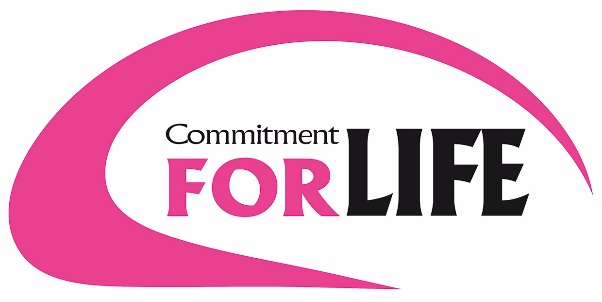 The Church is wherever God’s people are praising,Singing their thanks for his goodness this day.The Church is wherever disciples of JesusRemember his story and walk in his way.The Church is wherever God’s people are helping,Caring for neighbours in sickness and need.The Church is wherever God’s people are sharingThe words of the Bible in gift and in need.The Church is wherever God’s people are praying,Standing with faith between heaven and earth.The Church is wherever the Gospel is spoken,And lived and made real to those doubting their worth.The Church is wherever God’s people are sharingLife giving faith and a generous love;Where homes are protected, their culture respected,And hope is defiant ‘til all have enough.Verses 1 and 2 Carol R. Ikeler; verses 3 and 4 Martin John NichollsHymn 583 in R&S tune Bard of Armagh